ОРГАН МЕСТНОГО САМОУПРАВЛЕНИЯ «АДМИНИСТРАЦИЯ ГОРОДА КАРАБУЛАК»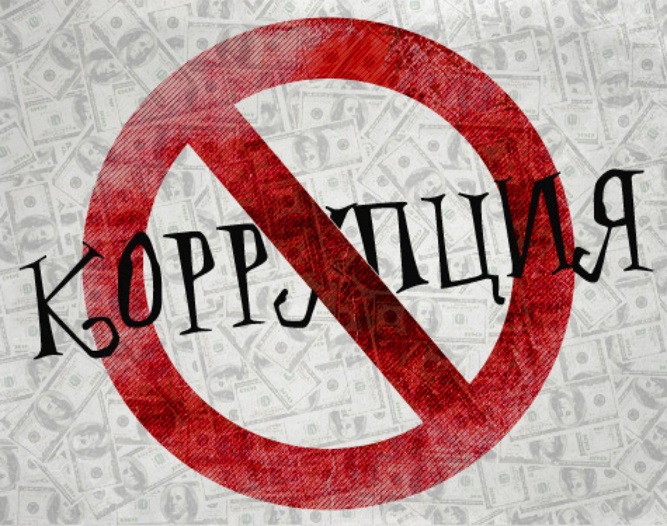  Оценка общественного восприятия уровня коррупции и эффективности принимаемых антикоррупционных мер в городском округе Карабулак (по результатам социологического исследования 2016 года) Карабулак  –  2016В соответствии с Распоряжением ОМС «Администрация г.Карабулак» от 01.06.2016 г. №214, в рамках реализации программных мероприятий муниципальной долгосрочной целевой программы «О противодействии коррупции в муниципальном образовании «Городской округ г.Карабулак» в 2014- 2016 гг» с 30.06.2016 по 30.07.2016 на территории муниципального образования  был проведен социологический опрос в целях оценки общественного восприятия уровня коррупции и эффективности принимаемых антикоррупционных мер в городском округе Карабулак. В опросе на добровольной основе приняли участие 100 человек старше 18 лет. В качестве социологического инструментария для сбора первичных данных от населения использовался опросный лист (анкета), структура которого выполнена с учетом поставленной цели проведения опроса.I.  СОЦИАЛЬНО – ДЕМОГРАФИЧЕСКИЕ ХАРАКТЕРИСТИКИ УЧАСТНИКОВ ОПРОСА По возрасту, респонденты распределились следующим образом: 9 %  - в возрасте старше 60 лет,  27 % – 45-60 лет, 32% – 30-45 лет, 32% – 18-29 лет ( диаграмма 1). Из числа опрошенных  жителей  67% имеют высшее образование,  16%  –  среднее специальное образование, 17%  –  среднее образование( диаграмма 2). В обследовании  участвовали государственные и муниципальные служащие – 39%, предприниматели – 18%, пенсионеры – 28%, временно неработающие, домохозяйки – 14%, студенты – 14% (диаграмма 3). Необходимо отметить, что из числа опрошенных 60 %  оценили свое материальное положение как среднее, 24 % - ниже среднего, 16 % - выше среднего. При этом 67 % интересуются  (участвуют) в той или иной форме в общественной жизни, 33 % - не участвует, что говорит о том, что большинство горожан занимают активную позицию, готовы к диалогу и создает почву для проведения общественных мероприятий, в том числе по правовому просвещению.II.  ЯВЛЕНИЕ КОРРУПЦИИ В ЖИЗНИ В качестве явлений, точнее всего  определяющих коррупцию, жители г.Карабулак выделяют следующие:Взяточничество – 85%«Откат» - 49%Подношение подарков должностным лицам – 24 %Использование должностного положения в личных, корыстных интересах -34%Использование государственных (муниципальных) средств в личных целях – 12%Побуждение должностных лиц к принятию тех или иных решений под давлением каких-либо обстоятельств – 8Оказание влияния на принятие или отказ от принятия каких-либо законов, НПА (лоббирование) -12%Незаконная приватизация – 12 %Незаконная поддержка и финансирование политических структур (партий и др.) – 12 %Вымогательство – 47 %Предоставление льготных кредитов, заказов – 1Использование личных контактов для получения доступа к общественным ресурсам – товарам\, услугам, источникам доходов, привилегиям, оказание различных услуг и предоставление преимуществ родственникам, друзьям,знакомым – 13%При этом наиболее распространенными коррупционными проявлениями жители г.Карабулак назвалиВзяточничество – 85%«Откат» - 55%Подношение подарков должностным лицам – 29 %Использование должностного положения в личных, корыстных интересах -16%Использование государственных (муниципальных) средств в личных целях – 13%Побуждение должностных лиц к принятию тех или иных решений под давлением каких-либо обстоятельств – 5 %Оказание влияния на принятие или отказ от принятия каких-либо законов, НПА (лоббирование) -6%Незаконная приватизация – 4 %Незаконная поддержка и финансирование политических структур (партий и др.) – 4 %Вымогательство – 30 %Предоставление льготных кредитов, заказов – 2Использование личных контактов для получения доступа к общественным ресурсам – товарам\, услугам, источникам доходов, привилегиям, оказание различных услуг и предоставление преимуществ родственникам, друзьям, знакомым – 4%Таким образом, можно сделать вывод, что наиболее распространенными, по мнению горожан, остаются классические проявления коррупции, такие как взяточничество, «откат», вымогательство, подношение подарков должностным лицам, в связи  с чем особое значение имеет следование государственными и муниципальными служащими антикоррупционному стандарту поведения.Следует отметить достаточно позитивное отношение жителей города относительно уровня коррупции в муниципальном образовании. Так на вопрос часто ли совершаются в г.Карабулак правонарушения коррупционной направленности получены ответы:Очень часто – 7%Часто – 7%Редко – 24 %Имеются единичные случаи – 27%Не совершаются – 9Затруднилось ответить – 26 (диаграмма 4)Относительно изменения уровня коррупции за последние 5 лет горожане ответили следующим образом:Вырос – 6%Не изменился -  -19 %Снизился – 35Затруднилось ответить – 26 %.Мнение жителей города относительно уровня коррупции по сравнению с другими городами и районами республики следующее:Больше – 3 %Примерно также – 17 %Меньше – 46 %Затруднилось ответить  - 21 %Обращает на себя внимание достаточно большой процент опрошенных, которые затруднились с ответом на поставленные  вопросы.Основными причинами коррупции жители г.Карабулак считают:Неразвитость институтов общественного контроля – 22%Непрозрачность работы чиновников – 22%Слабый внутренний контроль – 21%Экономические факторы (низкий уровень заработной платы, неразвитость механизмов реализации социальных гарантий и т.д.) – 36 %Высокая интенсивность контактов с гражданами и организациями – 9%Неприменение мер ответственности за должностные нарушения – 13%Низкое качество норм закона – 9%Невысокая правовая культура – 16%Безразличное отношение общества – 17 %Неадекватность наказания за факты коррупции – 9%Затрудняюсь ответить – 5%Таким образом , более трети опрошенных считают причинами возникновения коррупционных проявлений экономические факторы. Также необходимо отметить достаточно большое количество считающих причинами коррупции отсутствие общественного и внутреннего контроля, непрозрачность работы чиновников. При этом качество законов и степень наказания за коррупционные преступления не устраивает лишь по 9% опрошенных. На вопрос на каком уровне наиболее распространены коррупционные правонарушения респонденты ответили следующим образом:В высших эшелонах власти – 35%В среднем звене властных структур – 19%На уровне рядовых исполнителей – 16%Затруднилось ответить – 18%  (диаграмма 5)В тройку наиболее коррумпированных профессий вошли работники здравоохранения (14%), чиновники (12), сотрудники правоохранительных органов (10%). Тут необходимо отметить, что еще 7% опрошенных назвали самыми коррумпированными сотрудников ГИБДД. При этом наименее коррумпированными респонденты назвали учителей школ, врачей и строителей.Относительно степени централизации коррупционных отношений, мнение участников опроса разделилось следующим образом:Децентрализованная коррупция (каждый чиновник действует по собственной инициативе) – 30 %Централизованная коррупция «снизу вверх» (взятки, регулярно собираемые нижестоящими чиновниками, делятся между ними и вышестоящими чиновниками) – 33%Централизованная коррупция «сверху вниз» (взятки, ругулярно собираемые  высшими чиновниками, частично передаются подчиненным – 5%Затрудняюсь ответить – 31 %Одним из основных индикаторов, характеризующих масштабы коррупции, является  коррупционный охват  –  доля респондентов, которые хотя бы раз попадали в коррупционную ситуацию. 47 % опрошенных ни разу в жизни лично не сталкивались с коррупцией, примерно столько же – 44 % имели такой негативный опыт, 9 % предпочли не отвечать на заданный вопрос.На вопрос о том, где чаще всего совершаются коррупционные правонарушения были получены ответы:В органах местного самоуправления – 11 %В органах государственной власти  Республики Ингушетия – 24 %В территориальных органах федеральных органов власти – 14 %Примерно одинаково – 38 %Затруднилось ответить – 19%  Удовлетворены деятельностью Администрации г.Карабулак 45 % опрошенных ,37 % частично удовлетворены, 4 % - не удовлетворены, 12 % - затруднилось ответить. Схожие результаты получены на вопрос об удовлетворенности количеством информации, получаемой о деятельности администрации г.Карабулак: 48 % удовлетворены, 28 % - частично удовлетворены, 6 % не удовлетворены, 13 % затруднилось ответить. 77 % опрошенных видели информацию об антикоррупционных мероприятиях в СМИ, 16 %  - нет. При этом, 47 % считают, что информации такого рода предоставляется в необходимом объеме, 25 % уверены, что информации достаточно, но она не освещает всех аспектов, 11 % ответили, что информации недостаточно, 9 % затруднилось ответить (диаграмма 6).Наиболее известны населению следующие антикоррупционные меры, принимаемые в г.Карабулак:Принятие нормативных правовых актов, направленных на противодействие коррупции (законы, программы и т.д.) – 46 %Проведение органами местного самоуправления антикоррупционной экспертизы нормативных правовых актов и (или) их проектов – 19%Создание и функционирование межведомственных комиссий, координационных советов или других органов по противодействию коррупции – 15 %Внедрение современных технологий (создание служб «единого окна», «электронное правительство, специализированных интернет-сайтов и т.д.) – 15 %Предъявление квалификационных требований к гражданам, претендующим на замещение муниципальных должностей и должностей муниципальной службы, а также проверка в установленном порядке сведений, предоставляемых указанными гражданами – 13 %Установление для муниципальных служащих ограничений в форме  предоставления сведений о своих доходах, расходах, имуществе и обязательствах имущественного характера, а также супруги (супруга) и несовершеннолетних детей – 12 %Затруднилось ответить – 20 %.Наиболее эффективным средством борьбы с коррупцией жители города Карабулак считают:Принятие нормативных правовых актов, направленных на противодействие коррупции (законы, программы и т.д.) – 39 % Проведение органами местного самоуправления антикоррупционной экспертизы нормативных правовых актов и (или) их проектов – 16%Создание и функционирование межведомственных комиссий, координационных советов или других органов по противодействию коррупции – 30 %Внедрение современных технологий (создание служб «единого окна», «электронное правительство, специализированных интернет-сайтов и т.д.) – 18 %Предъявление квалификационных требований к гражданам, претендующим на замещение муниципальных должностей и должностей муниципальной службы, а также проверка в установленном порядке сведений, предоставляемых указанными гражданами – 18 %Установление для муниципальных служащих ограничений в форме  предоставления сведений о своих доходах, расходах, имуществе и обязательствах имущественного характера, а также супруги (супруга) и несовершеннолетних детей – 22 %Затруднилось ответить – 15 %.На вопрос о мерах, которые необходимо предпринять для повышения эффективности борьбы с коррупцией самыми популярными ответами было: ужесточение наказания и повышение уровня жизни (з/п). Также были названы проведение разъяснительной работы с населением, привлечение к борьбе с коррупцией духовенства.Жители города  оценили усилия местных властей по противодействию коррупции какОчень эффективные  - 21 %Эффективность выше среднего – 23 %Эффективность средняя – 16 %Эффективность ниже среднего – 8%Неэффективные – 8 %Затрудняюсь ответить – 17 %Одним из наиболее важных факторов, влияющих на эффективность принимаемых мер по борьбе с коррупцией является личностное отношение к этому явлению. Любое коррупционное правонарушение считают неприемлемым – 68 %Считают неприемлемым только крупные коррупционные правонарушения – 8 %Ответили, что все зависит от обстоятельств – 8 %Затруднилось с ответом – 10 % (диаграмма 7)